Piano LessonsMs. Spoden is offering private piano lessons before and after school in the music classroom. To sign up, email her at: aspoden@sjolc.org with the name of your student, their grade level, and if they have any experience in piano.Rate: $300 for 15 weekly lessons in one semester. Each lesson is 30 minutes long.It is recommended that students be 7 years old to begin, however, younger students can be accepted into lessons as well.Students will be able to showcase their learning and growth at one recital this fall.Guitar and Voice LessonsMs. Eykholt is offering private lessons for guitar and voice. To sign up, contact Ms. Eykholt at: aleykholt@gmail.com or by phone at 608-297-1659. It is recommended that students be at least 7 years old to begin, however, younger students can be accepted into lessons as well.Rate: $30 per 30 minute lesson or $50 per hour lesson.Students will be able to showcase their learning and growth at one recital this fall.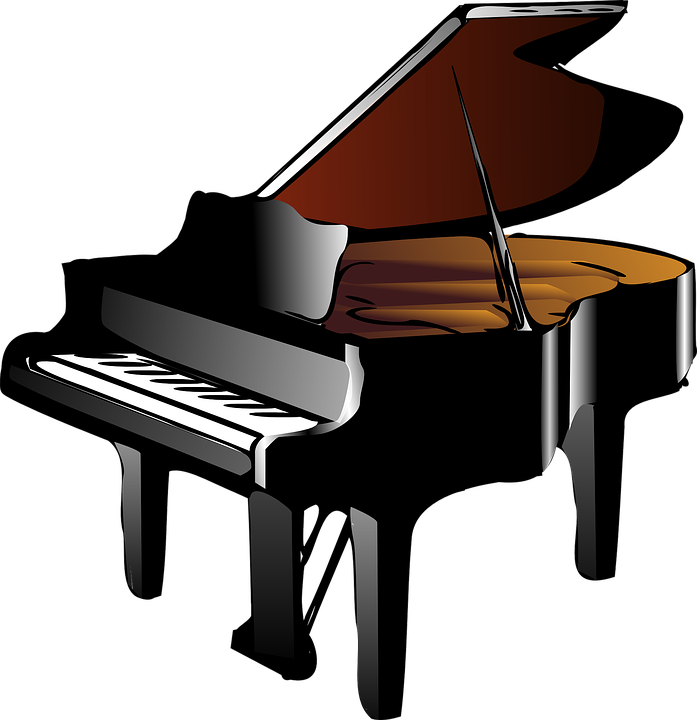 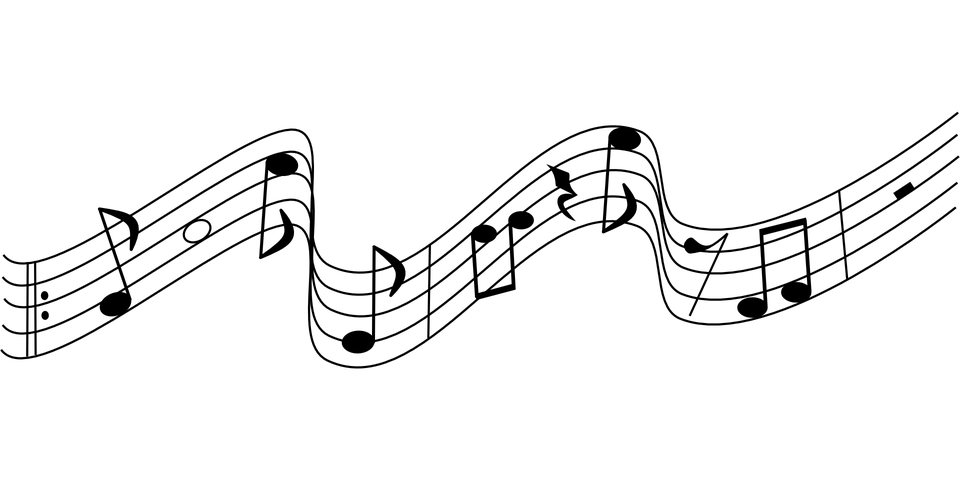 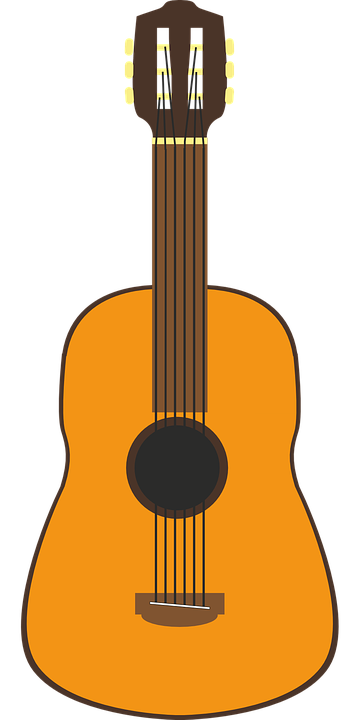 